«О внесении изменений в Правила землепользования и застройки сельского поселения  Старый Аманак муниципального района Похвистневский Самарской области, утвержденные решением Собрания представителей сельского поселения Старый Аманак муниципального района Похвистневский Самарской области                        от 19.12.2013г. № 66В (в редакции Решений Собрания представителей сельского поселения  Старый Аманак от  29.12.2015г.  №20,  от  28.06.2016г.  №45а, от  20.09.2017г. №64, от 15.12.2017г.  №73,  от 21.06.2018г.  №86)В соответствии со статьей 33 Градостроительного кодекса Российской Федерации, пунктом 20 части 1 статьи 14 Федерального закона от 6 октября 2003 года № 131-ФЗ «Об общих принципах организации местного самоуправления  в Российской Федерации», Уставом сельского поселения  Старый Аманак муниципального района Похвистневский Самарской области и с учетом заключения о результатах публичных слушаний по проекту внесения изменений в Правила землепользования и застройки сельского поселения  Старый Аманак муниципального района Похвистневский Самарской области от 20 сентября 2018 года, Собрание представителей сельского поселения  Старый Аманак муниципального района Похвистневский Самарской области                                                    РЕШИЛО:         1. Внести  в Правила землепользования и застройки сельского поселения Старый Аманак муниципального района Похвистневский Самарской области,  утвержденные решением Собрания представителей сельского поселения Старый Аманак муниципального района Похвистневский Самарской области  от 19.12.2013 г. №66В (в редакции Решений Собрания представителей сельского поселения  Старый Аманак от  29.12.2015г.  №20,  от  28.06.2016г.  №45а, от  20.09.2017г. №64, от 15.12.2017г.  №73,  от 21.06.2018г.  №86):          в карту градостроительного зонирования села Старый Аманак применительно к территории площадью 1679 кв.м, в части изменения вида территориальной зоны П1-5 - «Подзона производственных и коммунально- складских объектов №5»  на вид территориальной зоны  Ж6 - «Зона смешанной застройки».         2. Опубликовать настоящее Решение в газете «Аманакские вести»                             и разместить на официальном сайте поселения в сети Интернет.        3. Настоящее решение вступает в силу со дня его официального опубликования.Председатель Собрания представителейсельского поселения Старый Аманак                                 Е.П.Худанов Глава  поселения  Старый Аманак                                           В.П.Фадеев                                                                                                                                                                                                                                                                                                  Приложение  к  решению Собрания представителей сельского поселения Старый Аманак муниципального района Похвистневский                                                                                                                                                                                                     от  05 октября 2018 года  № 95                                                                                                  Графическое изображение фрагмента Карты градостроительного зонирования Правил землепользования и застройки сельского поселения Старый Аманак муниципального района Похвистневский Самарской области                Изменить зону П1-5 - «Подзона производственных и коммунально- складских объектов №5» на зону Ж6 - «Зона смешанной застройки»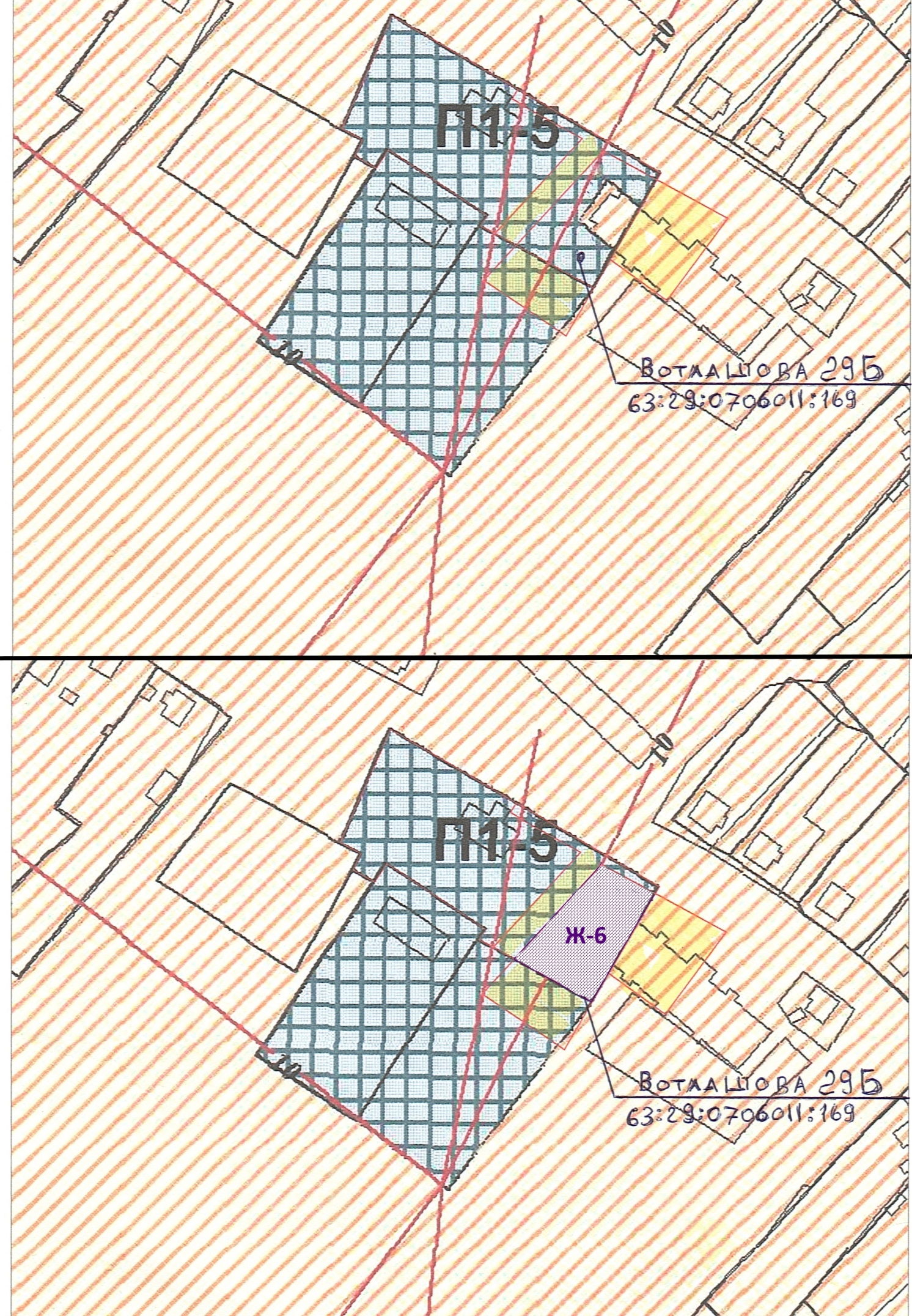               С О Б Р А Н И ЕП Р Е Д С Т А В И Т Е Л Е Й     СЕЛЬСКОГО ПОСЕЛЕНИЯСТАРЫЙ АМАНАКМУНИЦИПАЛЬНОГО РАЙОНАПОХВИСТНЕВСКИЙСАМАРСКОЙ ОБЛАСТИтретьего созываР Е Ш Е Н И Е05 октября 2018 года № 95с. Старый Аманак